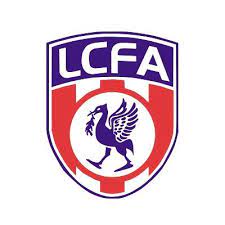 Date of MeetingMonday 18th December 2023.Report TitleMinutes of the 142nd Annual General MeetingPurpose of ReportFor Members to approve the minutes as an accurate record of the 142nd Annual General Meeting Recommendation(s)The Members are invited to approve the minutes.AuthorBusiness Manager, in position of Secretary. PresenterN/AAppendicesNone Required Executive Summary:N/AExecutive Summary:N/ANo.ITEMACTIONDATE1WELCOME & APOLOGIESPat Farrell r welcomed everyone to the AGM for the 2022/2023 season and advised that the Chairman had noted apologies. The Secretary noted apologies from the following:Mossley Hill Football ClubMarine FCIan Wild - ChairmanNeil Fletcher – BoardLiverpool RamblersDave HorlickSt Helens TownPhil Bridge, as President A minute’s silence was held in memory of friends and colleagues who had sadly passed away since the last AGM.2.FORMAL CONVENING OF THE MEETINGThe meeting formerly started at 19:03Pat Farrell notified that Phil Bridge has stepped down as President of the association, and Pauline Carter has been nominated as the new President. Pauline Carter, as president formally opened the meeting. 3.MINUTES OF THE 141st AGMThe minutes of the previous years’ AGM were APPROVED by the Membership.. There were no objections. 4.ACCOUNTSJohn Garrett of Musker & Garrett Accountants joined the meetingA surplus of £162k was confirmed from the previous year, with a large proportion of monies being put into the Sefton CIC in order to develop the site. The COVID continency fund was discussed, with these funds now being released.to further support. 

The Accounts were APPROVED by the Membership, with no objections. 6.ANNOUNCEMENT OF PRESIDENT & DIRECTORS
LCFA had recently appointed three new Board Directors, whom were approved with no objections. 1)Laura Mohomed, 2) Katie Wynn-Jones, 3) Jonathan HardyAll other Board members remained the same for the 22/23 seasonPauline Carter takes over as President for the 23/24 season7.ARTICLES AMENDMENT Dave Woods discussed the requirement for articles being changed, due to the updates within the FA guidelines and requirement for LCFA to achieve Code of Governance status, and to ensure that we continue to adapt and develop the association for the future. All changes were confirmed as sensible and legally sound. New Articles were approved. There were no objections.Further adaption is planned for outdated rules that may no longer be correct for the existing articles. 8.FA REPRESENTATIVE 2023/24Ian Wild will remain as FA rep for the 2023/24 season9.2022/23 RECOGNITION
Pat Farrell highlighted areas of best practice and recognition for staff members 10.AOBPat Farrell opened the floor for any other business, nothing further was discussed. 11.VOTE OF THANKSPat Farrell extended his thanks on behalf of the board to the board and staffing of the Liverpool FA, for hard work and dedication.  The meeting was closed at 19:1812.DONM A provisional date of 28th October 2024 has been set for next AGM but will be confirmed at a later date